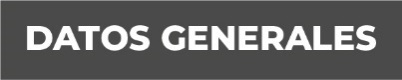 Nombre Francisco Zavaleta SegundoGrado de Escolaridad Licenciatura en DerechoCédula Profesional 11817768Teléfono de Oficina 746-89-210-12    Correo Electrónico Formación Académica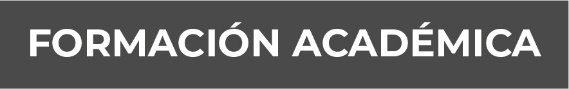 Año 2001-2006  Escuela Primaria Niños Héroes. 2006-2009  Escuela Secundaria Agropecuaria No. 6. 2010-2013 Escuela de Bachilleres General Manuel Rincón. 2013-2016  Universidad Popular Autónoma de Veracruz, Sede Xalapa, Veracruz.Trayectoria Profesional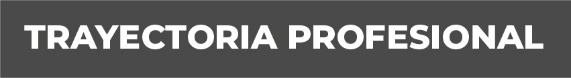 Año 2016-2017  Desempeñando el cargo de auxiliar administrativo en la regiduría cuarta del H. Ayuntamiento de Perote, Veracruz.2018-2020 Desempeñando los cargos de Auxiliar de Jurídico y Abogado Postulante en el despacho Jurídico BO8CM, Perote, Veracruz; Conocimiento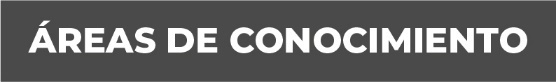  Nuevo sistema penal acusatorio.